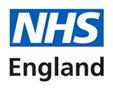 EXPRESSION OF INTEREST FOR INDEPENDENT PRESCRIBER COURSE(PhIF CARE HOME PROGRAMME)Chief pharmacists should complete the following table and send to NHS England: ENGLAND.Pharmacyandoptometry@nhs.netNAME OF PHARMACIST LEARNERPHARMACYF-CODELOCATION/ ADDRESSTELEPHONEEMAIL ADDRESSCurrent (or future) care setting where IP will be usedPreferred start Month (Jan, Feb or March)